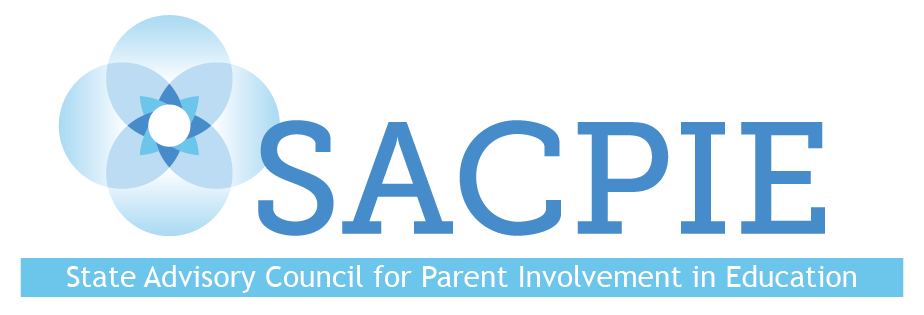 Quarterly MeetingTuesday November 13, 2018Golden Community Center1470 10th St, Golden, CO 80401AGENDA    11:00  	Welcome and Introductions11:10   	Public Comment11:20  	August 21, 2018 Minutes Review and Approval 11:25	CDE Family Partnership Update—Darcy Hutchins11:40   	Family-School-Community Partnering Definition Feedback—Vito Borrello, Chris Miller, Darcy Hutchins12:15	Break12:25 	SACPIE Revamp and Planning for 2019—DJ Anderson, Leslie Levine2:15   	Education Leadership Council Focus Group—Tyler Gamble and David Padrino2:45   	Wrap-Up and Next Steps3:00  	AdjournUpcoming Executive Committee MeetingsColorado Department of Education1560 Broadway Suite 1175 Aspen Conference RoomDenver, CO. 80203Wednesday September 12, 2018	10:00am-noonWednesday October 10, 2018	10:00am-noonWednesday January 9, 2019	10:00am-noonWednesday March 13, 2019	10:00am-noonWednesday April 10, 2019	10:00am-noonWednesday June 12, 2019	10:00am-noonUpcoming SACPIE MeetingsLocations TBDTuesday November 13, 2018	11:00 am-3:00 pmTuesday February 12, 2019	11:00 am-3:00 pmTuesday May 21, 2019	11:00 am-3:00 pmTuesday August 20, 2019	11:00 am-3:00 pm